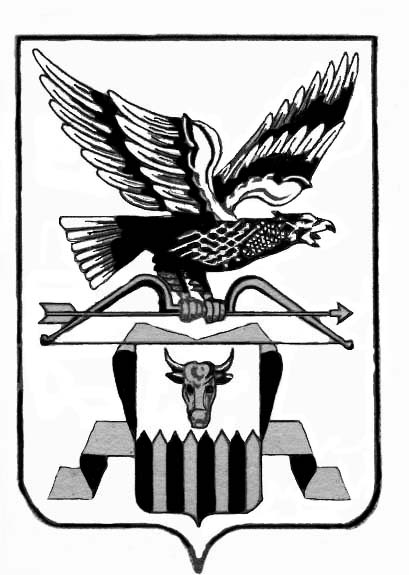 ПОСТАНОВЛЕНИЕ администрации муниципального района «Читинский район»от         24 апреля  2013 г.                                                                      №  1462Об утверждении плана мероприятий по привлечению на повышение заработной платы не менее одной трети средств, необходимых на повышение оплаты труда работникам учреждений культуры, включенным в перечень профессий (специальностей) и должностей категорий работников, принимающих непосредственное участие в оказании муниципальных услуг, получаемых за счет оптимизации неэффективных расходов, а также средств от приносящей доход деятельности на 2013 г.В целях исполнения Постановления администрации муниципального района «Читинский район» от 08.02.2013 г. № 281 «Об утверждении размеров  повышающих коэффициентов к окладу (должностному окладу) по соответствующей профессиональной квалификационной группе и перечня профессий (специальностей) и должностей по категориям работников учреждений культуры муниципального района «Читинский район», принимающих непосредственное участие в оказании муниципальных услуг», администрация муниципального района «Читинский район»ПОСТАНОВЛЯЕТ:1. Утвердить план мероприятий по привлечению на повышение заработной платы не менее одной трети средств, необходимых на повышение оплаты труда работникам учреждений культуры муниципального района «Читинский район», включенным в перечень профессий (специальностей) и должностей категорий работников, принимающих непосредственное участие в оказании муниципальных услуг, получаемых за счет оптимизации неэффективных расходов, а также средств от приносящей доход деятельности на 2013 г. согласно приложения № 1.2. Рекомендовать органам местного самоуправления городских и сельских поселений утвердить план мероприятий по привлечению на повышение заработной платы не менее одной трети средств, необходимых на повышение оплаты труда работникам учреждений культуры городских и сельских поселений муниципального района «Читинский район», включенным в перечень профессий (специальностей) и должностей категорий работников, принимающих непосредственное участие в оказании муниципальных услуг, получаемых за счет оптимизации неэффективных расходов, а также средств от приносящей доход деятельности на 2013 г. 3. Контроль за исполнением настоящего постановления возложить  заместителя главы администрации муниципального района «Читинский район» по социальному развитию Д.Д.Будаева.Глава администрациимуниципального района                                                           А.Г.Просяник«Читинский район»Приложение № 1 к постановлению администрации муниципального района «Читинский район» от 24.04.2013 г. №1462 План мероприятий по привлечению на повышение заработной платы не менее одной трети средств, необходимых на повышение оплаты труда работникам учреждений культуры муниципального района «Читинский район», включенным в перечень профессий (специальностей) и должностей категорий работников, принимающих непосредственное участие в оказании муниципальных услуг, получаемых за счет оптимизации неэффективных расходов, а также средств от приносящей доход деятельности на 2013 г.№ п/пУчреждениеНаименование мероприятияСумма экономии, тыс.руб.Срок исполненияОтветственные лица1МБУК «МИДПЦ»1.  Сокращение неэффективных расходов за счет оптимизации сети:закрытие филиалов МБУК «МИДПЦ» с.Черново, п.Яблоново;2. Повышение эффективности использования штатной  численности, за счет сокращение рабочего дня:хормейстера филиала МБУК «МИДПЦ» с.Карповка;3. Привлечение средств на повышение оплаты труда за счет увеличения доходов от предпринимательской деятельностиИтого:74,355,731,5161,5с 01.01.2013 г.01.04.2013 – 31.12.2013 г.01.01.2013 - 31.12.2013 г.Комитет культуры администрации муниципального района «Читинский район»;Руководитель учреждения.2МБУК «МЦРБ»1. Повышение эффективности использования штатной  численности за счет сокращения рабочего дня:культорганизатора в филиале МБУК «МЦРБ» с.Ленинск;рабочего МБУК «МЦРБ».2. Привлечение средств на повышение оплаты труда за счет увеличения доходов от предпринимательской деятельностиИтого:68,833,7102,501.01.2013 - 31.12.2013 г.Комитет культуры администрации муниципального района «Читинский район»;Руководитель учреждения.3МОУ ДОД «ДМШ» пгт.Новокручининский1. Оптимизация расходов на обслуживающий персонал:предоставление отпуска без содержания кочегарам на летний период;2. Оптимизация расходов:снижение нагрузки преподавателей на конец учебного года в связи с оттоком учеников (около 20 ч.).Итого:152,599,4251,901.05.2013 – 31.09.2013 г.01.01.2013 – 31.08.2013 г.Комитет культуры администрации муниципального района «Читинский район»;Руководитель учреждения.4МОУ ДОД «ДМШ» пгт.Атамановка1. Оптимизация расходов на обслуживающий персонал:перевод кочегаров на срочный трудовой договор;2. Оптимизация расходов:снижение нагрузки преподавателей на конец учебного года в связи с оттоком учеников (около 20 ч.).Итого:135,530,7166,201.05.2013 – 31.09.2013 г.01.01.2013 – 31.08.2013 г.Комитет культуры администрации муниципального района «Читинский район»;Руководитель учреждения.5МОУ ДОД «ДШИ»с. Домна1. Оптимизация расходов:снижение нагрузки преподавателей на конец учебного года в связи с оттоком учеников (около 91 ч.).Итого:250,6250,601.01.2013 – 31.08.2013 г.Комитет культуры администрации муниципального района «Читинский район»;Руководитель учреждения.ИТОГО:932,7